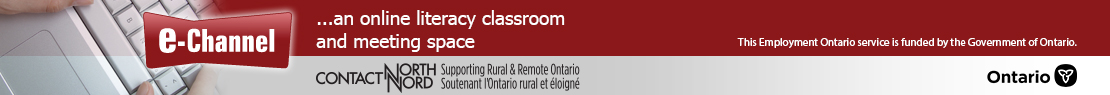 Skills for Success Curriculum Resource Cover Pagee-Channel OrganizationCurriculum ResourceOALCF AlignmentGoal Paths (check all that apply)Embedded Skills for Success (check all that apply)Deaf Learn NowCourse Title:Deaf Learn Now: Newcomer ASL and Communications for Independence In this course, Deaf newcomers will learn to navigate various service environments, including the healthcare system, in Ontario. The central aim of the course is to support Deaf newcomers’ independence and comfort navigating Canadian services, and to strengthen their knowledge of ASL and Deaf culture within Ontario.Curriculum Resource #4 Vocabulary This resource will focus on the review and retainment of health-related vocabulary – with an emphasis on comprehension of ASL signs for words and terms.Learners will watch videos with ASL signs and answer with the correct English word translation, as well as answer multiple choice questions with English answers.CompetencyTask GroupLevel Employment  Apprenticeship  Secondary School Credit Postsecondary Independence Adaptability Collaboration Communication Creativity and innovation Digital Numeracy Problem Solving Reading WritingNotes: